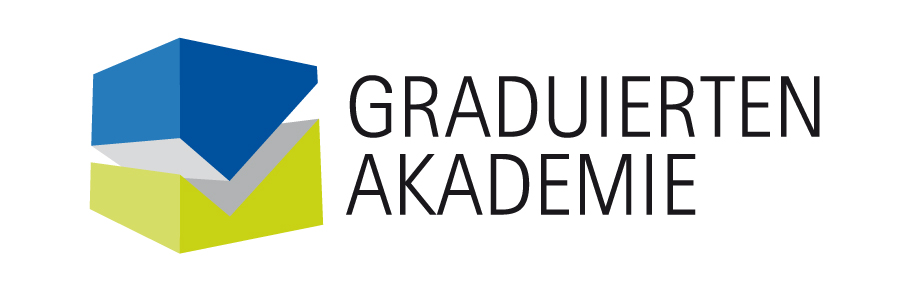 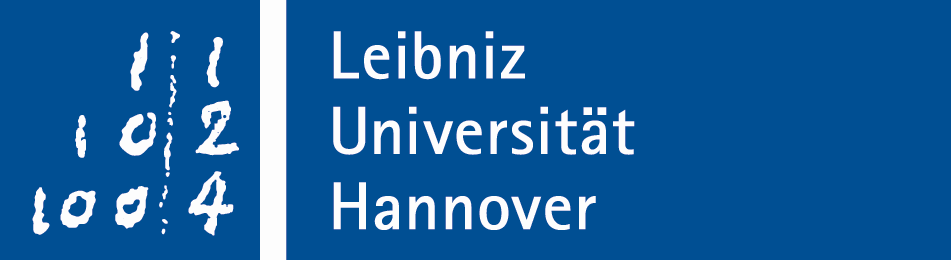 Antrag Exposé-Stipendium1 - Angaben zum/zur Antragsteller/in2 - Angaben zum wissenschaftlichen Werdegang der Antragstellerin/des Antragstellers3 - Angaben zum geplanten Promotionsprojekt4 - Angaben zum Förderzeitraum5 - Angaben zum Ziel, das innerhalb des Exposé-Stipendiums erreicht werden soll6 - DatenschutzerklärungGemäß der europäischen Datenschutzgrundverordnung (DSGVO) informieren wir Sie darüber, dass wir die von Ihnen im Rahmen des Bewerbungsprozesses mitgeteilten Daten für die weitere Verfahrensbearbeitung speichern und verarbeiten. Gegenstand des Datenschutzes sind Ihre personenbezogenen Daten, also Einzelangaben über Ihre persönlichen und sächlichen Verhältnisse, die Sie mit Ihrer Bewerbung auf diese Förderlinie der Graduiertenakademie mitteilen. Detaillierte Informationen zum Umgang mit Ihren Daten finden Sie in unseren Datenschutzinformationen zu den Förderlinien unter: https://www.graduiertenakademie.uni-hannover.de/de/foerderung/unsere-foerdermassnahmen/Die Datenerhebung und -verarbeitung bedarf Ihrer Einwilligung. Mit dem Absenden der Bewerbung per E-Mail und/oder per Post bestätigen Sie, dass Sie mit der Erhebung, der Speicherung und Nutzung Ihrer Daten zu dem benannten Zweck durch die Graduiertenakademie der Leibniz Universität Hannover einverstanden sind.Sie haben das Recht, Ihre Einwilligung jederzeit ohne Angabe von Gründen zu widerrufen. Bitte senden Sie diesen Widerruf schriftlich an graduiertenakademie@zuv.uni-hannover.de.7 - Erklärung der Antragstellerin / des Antragstellers Mit meiner Unterschrift bestätige ich die Richtigkeit der von mir gemachten Angaben. Sollten sich während des Förderzeitraums Änderungen meiner Angaben – insbesondere hinsichtlich der Höhe meines Einkommens – ergeben, verpflichte ich mich, die Graduiertenakademie umgehend davon in Kenntnis zu setzen. Sollte das Promotionsvorhaben an der Leibniz Universität abgebrochen werden, informiere ich die Graduiertenakademie umgehend. Ich verpflichte mich zur Einhaltung der „Richtlinien der Universität zur Sicherung guter wissenschaftlicher Praxis und zum Umgang mit wissenschaftlichem Fehlverhalten“ der Leibniz Universität in der jeweils gültigen Fassung. Ich verpflichte mich, innerhalb von sechs Wochen nach Ablauf des Kurzzeit-Stipendiums der Graduiertenakademie ein Abschlussbericht (max. 5 Seiten) vorzulegen. ___________________________________________________Ort, Datum, Unterschrift8 - Checkliste der einzureichenden UnterlagenAusgefülltes Antragsformular(vorläufiges) HochschulabschlusszeugnisLebenslauf und akademischer Werdegang(vorläufige) Bestätigung der Annahme als Doktorandin bzw. Doktorand durch die Fakultät(vorläufige) Immatrikulation bzw. entsprechende verbindliche AbsichtserklärungBeschreibung der Promotionsidee (max. 3 Seiten)Arbeits- und Zeitplan für die Dauer der Förderung durch die Graduiertenakademie (max. 1 Seite)vorläufiger Arbeits- und Zeitplan für das Promotionsprojekt insgesamt (max. 1 Seite)Empfehlungsschreiben der (zukünftigen) Erstbetreuerin bzw. des (zukünftigen) Erstbetreuers (ist von der Hochschullehrerin / dem Hochschullehrer bei der Graduiertenakademie separat einzureichen)Empfehlungsschreiben einer weiteren Hochschullehrerin bzw. eines weiteren Hochschullehrers (ist bei der Graduiertenakademie separat einzureichen)HinweisDie Graduiertenakademie ist § 1 Abs.1 der Mitteilungsverordnung (MV) verpflichtet, dem zuständigen Finanzamt der geförderten Doktorandinnen und Doktoranden Höhe und Zweck der Förderung mitzuteilen.9 - Einreichung des AntragsBitte senden Sie das ausgefüllte elektronische Formular sowie alle weiteren Anlagen als PDF an: graduiertenakademie@zuv.uni-hannover.de. Senden Sie zusätzlich das unterzeichnete Formular im Original sowie alle weiteren Anlagen an folgende Adresse: GraduiertenakademieLeibniz Universität HannoverStichwort: Exposé-StipendiumWelfengarten 130167 HannoverName, Vorname:      Privatadresse:      E-Mail-Adresse:      Telefon-Nr.:      Fakultät an der die Promotion durchgeführt werden soll:      Institut/Lehrstuhl des Erstbetreuers:      Immatrikulations-Nr.:      StudienabschlussStudienfach:      Studienort:      Abschlussnote:      Auszeichnungen:      Bisherige Stipendien:      Haben Sie bereits einen Förderantrag bei der Graduiertenakademie gestellt?Ja  Nein Wenn „Ja“: Wann?      Wenn „Ja“: In welcher Förderlinie wurde dieser Antrag gestellt?      Wenn ja: Wurde Ihr Antrag bewilligt? Wie hoch war die Förderung?      Arbeitstitel des geplanten Promotionsprojekts:      Promotionsfach:      Angestrebter Doktorgrad:      Datum der Annahme als Doktorandin / Doktorand an der Fakultät:      Erstbetreuerin / Erstbetreuer an der Leibniz Universität:      Ab wann beantragen Sie das Exposé-Stipendium?      Haben Sie während der Laufzeit des Exposé-Stipendiums Einkünfte aus beruflicher (Neben-)Tätigkeit oder aus anderen Förderungen (Stipendien, etc.)? Ja  Nein Wenn „Ja“: Wie hoch sind Ihre sonstigen Einkünfte/ Monat?      